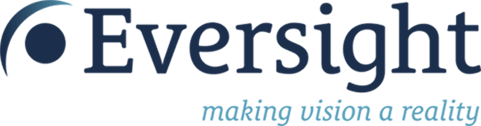 Eye & Vision Research Grant ApplicationThis application template is for reference only. All applications and materials must be submitted through the online form available at eversightvision.org/grants.One additional page of informational figures or key illustrations may be uploaded at the end of the application. In lieu of a formal departmental letter of support, the applicant must upload an acknowledgement form signed by their department chair.All applications are due by 5 p.m. ET on Friday, Sept. 10, 2021.Contact usPhone: (216) 706-4212Email: grants@eversightvision.orgResearch ProposalTitle:Category: Cornea and ocular surface diseases (clinical or translational)Other anterior segment diseases such as glaucoma using donor tissues (lens, trabecular meshwork)Retina and posterior segment diseases using donor tissue (retina, RPE/choroid)Innovation in eye banking practicesPrincipal InvestigatorFirst name: Last name: Position: Research Institution: Email: Phone: Address: Co-Investigator(s) — List full names of all co-investigators and their institutions.Name(s): Institution(s): Total Budget Request: 1.  AbstractPlease provide a brief abstract in layman's terms, suitable for the general public, which may be used by Eversight for press releases. Limit: 1,500 characters (approx. 300 words).
2.  Research Goals, Plan and MethodologyState the specific goal(s) of this study and describe your research plan. Provide a concise description methodology to be used. Relate the research techniques directly to the specific goal(s). Provide a brief description of long-term plans for further research on the proposed topic or area of investigation, explain how this will be pursued. Limit: 10,000 characters (approx. 2,000 words).3. Preliminary DataWhat previous studies are related to this project? Limit: 3,000 characters (approx. 750 words).4. QualificationsWhat are your qualifications to carry out this study? Limit: 2,500 characters (approx. 500 words).5. FacilitiesWhat facilities do you have to carry out this study? Please include responsibilities of key personnel pertaining to this study. Limit: 2,500 characters (approx. 500 words).6. Other Funding SourcesWhat other funds do you have to assist in the completion of this study (e.g., technician support, equipment, etc.)? List all grant applications pertinent to this study that are currently submitted or planned within the next year. If you do have funding that has relevance to or overlaps with this proposal, please explain why you believe grant support is justified. Limit: 1,250 characters (approx. 250 words).7. BudgetReview any Proposal Guidelines pertaining to budgetary concerns. Itemize all proposed expenditures as follows. Provide a brief justification for any item for which the need may not be obvious. Importantly, funds cannot be allocated for salary and related expenses.a. Personnelb. Equipment (application of equipment to research objective must be explained clearly).c. Supplies (include cost per individual item).d. Other Expenses (be sure to allow sufficient funding to cover processing fees for each eye/corneal tissue required for research purposes - consult with Eversight for current tissue processing fees).e. Total (indicate total expenditures from a, b, c and d above).Please note that Eversight does not pay indirect costs. Approved budgets for individual projects will not include indirect or overhead charges, training costs and travel expenses. Limit: 2,500 characters (approx. 500 words).ALL RESPONSES ARE REQUIRED.